Material SuplementarFigura S2 A, Correlação entre os escores Z compostos no 7DPO e duração da anestesia. B, Correlação entre os escores Z compostos no 7DPO e duração do Trendelenburg.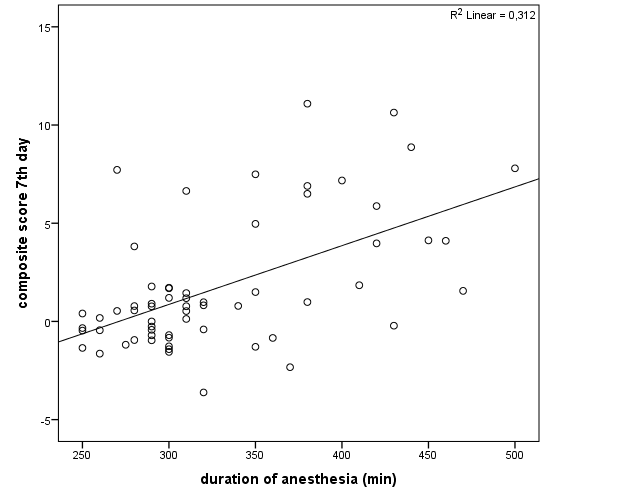 [REPLACE]Composite score 7th day = 7DPO – Escores CompostosDuration of anesthesia (min) = Tempo de Trendelenburg (min)Figura S3 A, Curvas ROC da S100B para os pacientes com DCPO no 7DPO. B, Curvas ROC da S100B para os pacientes com DCPO no 3MPO.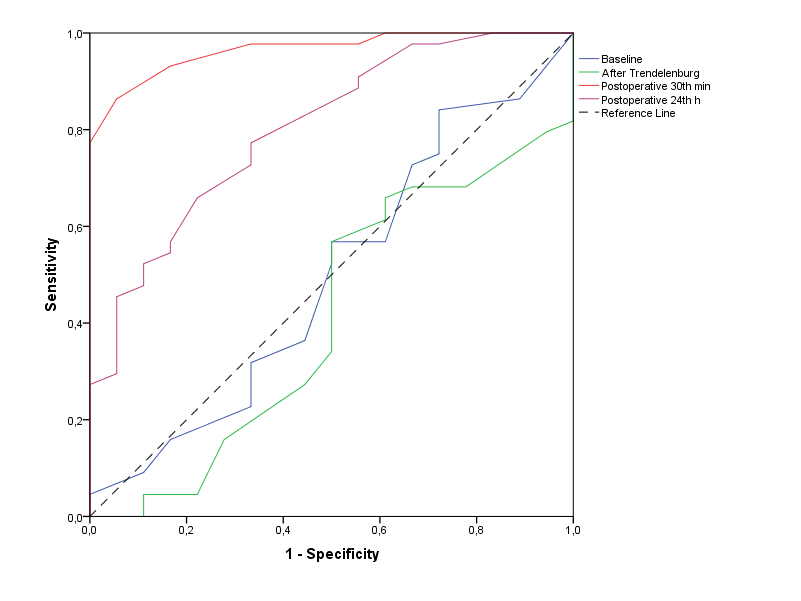 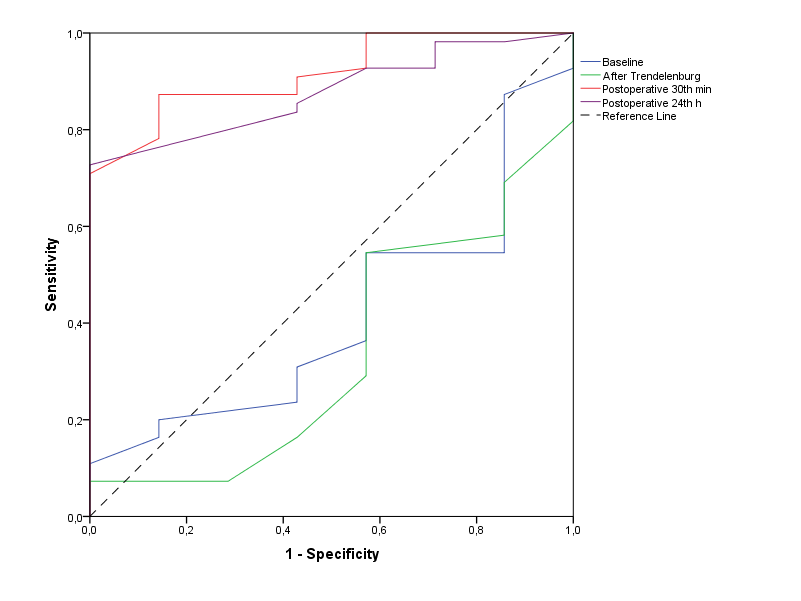 [REPLACE]Baseline = Linha de BaseAfter Trendelenburg = Após TrendelenburgPostoperative 30th min = 30 minutos pós-peratóriosPostoperative 24th h = 24 horas pós-operatóriasReference line = Linha de referênciaSensitivity = Sensibilidade1-Specificity = 1-Especificidade